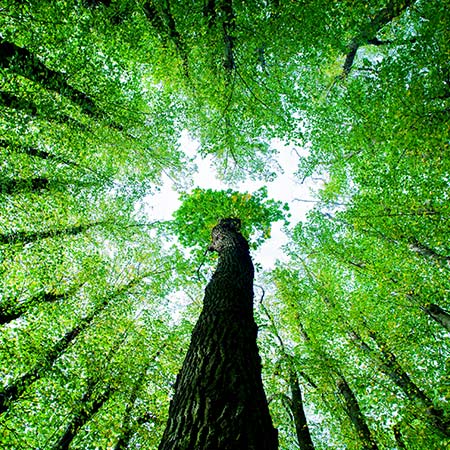 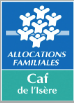 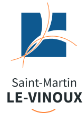 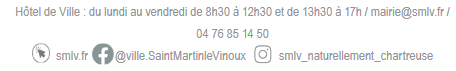 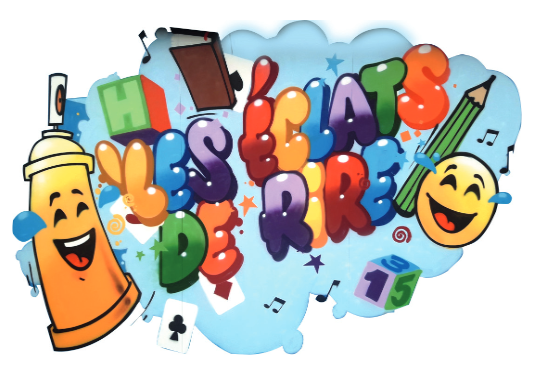 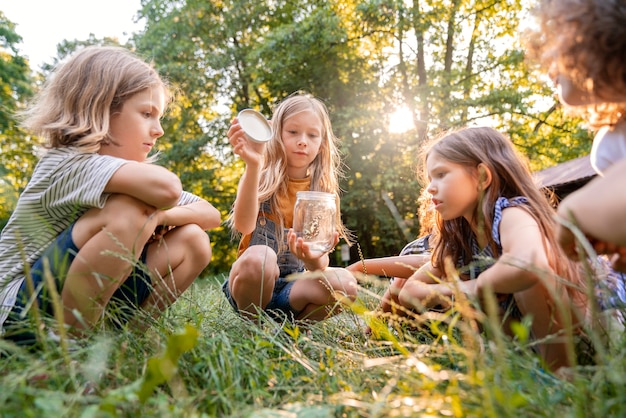 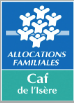 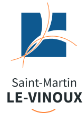 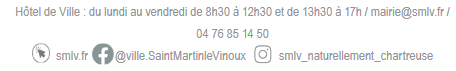 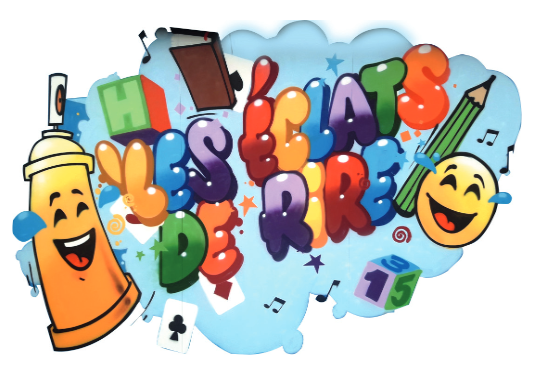 MATINAPRÈS-MIDILUNDI  15 AVRILDessine ton portrait Sortie au mont JallaMARDI 16 AVRILTournoi de Just danceMulti-sport MERCREDI 17 AVRILSORTIE JOURNÉECourse d’orientation à l’Ovalie de Sassenage avec Marielle Prévoir pique-nique et goûterSORTIE JOURNÉECourse d’orientation à l’Ovalie de Sassenage avec Marielle Prévoir pique-nique et goûterJEUDI 18 AVRILJeux de sociétéPréparation de notre programmeVENDREDI 19 AVRILMeilleur pâtissierSortie Laser gameMATINAPRÈS-MIDILUNDI 22 AVRILRéalisation d’un fresque de printempsAtelier jardinageMARDI 23 AVRILPréparons notre gouter Promenade au mont JallaMERCREDI 24 AVRILSORTIE JOURNÉEVisite du parc animalier de MoidierePrévoir pique-nique et goûterSORTIE JOURNÉEVisite du parc animalier de MoidierePrévoir pique-nique et goûterJEUDI 25 AVRILChoisi ton programmeChoisi ton programmeVENDREDI 26 AVRIL Jeux de sociétéFêtons la fin des vacances